خرائط تمثل الطرق التجارية بين المغرب الإسلامي وممالك السودان(الغربي والشرقي والأوسط)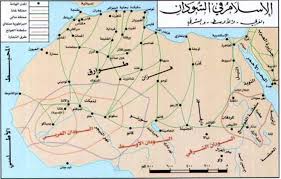 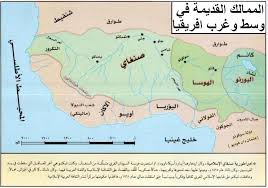 